Parent Cafés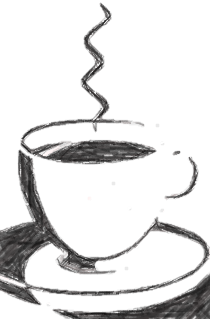 THURSDAYS  March 4, 11 and 15 & April 2, 9 and 166:30PM-8:00PMSNACKS/FOOD PROVIDED!
@YOUR LOCATION                                                 What is a Parent Café? 
123 1st Street					
Anywhere, USA 11111                            This is a FREE event.For more information call:YOUR NAME // 000-000-0000RSVP by February 28th for food count.